Г Л А В А   А Д М И Н И С Т Р А Ц И И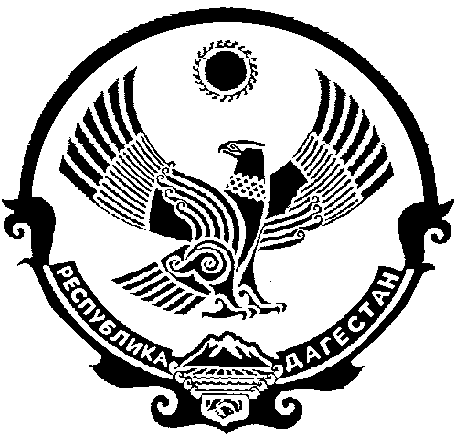 М У Н И Ц И П А Л Ь Н О Г О    Р А Й О Н А«ЛЕВАШИНСКИЙ РАЙОН» РЕСПУБЛИКИ ДАГЕСТАНП О С Т А Н О В Л Е Н Е  № ___от  ___ января  2017г.с. ЛевашиОб утверждении Плана работы Администрации МР «Левашинский район» В целях исполнения рекомендаций республиканского семинар-совещания, организации борьбы с терроризмом, экстремизмом, идеологическому воспитанию детей и молодежи», снижения уровня асоциальных явлений постановляю:1. Утвердить прилагаемый План работы Администрации МР «Левашинский район»  по реализации рекомендации республиканского семинар-совещания «О совместной работе управлений образования, органов здравоохранения, социальной зашиты, внутренних дел, комитетов по делам молодежи по профилактики асоциальных явлений, по организации борьбы с преступностью, терроризмом, экстремизмом, идеологическому воспитанию детей и молодежи» (приложение).2. Исполнителям организовать в полном объеме выполнение мероприятий, предусмотренных Планом работы. 3. Пресс-секретарю Главы администрации МР «Левашинский район» (Алиеву М-Р.Я. ) разместить настоящее постановление на официальном сайте администрации муниципального района «Левашинский район» в сети Интернет.4. Настоящее постановление вступает в силу со дня его подписания.     5. Контроль исполнения настоящего постановления возложить на  заместителя главы администрации муниципального района «Левашинский район» Абдулкадырова Р.О.Глава АдминистрацииМР «Левашинский район»                                                      М. МагомедовПостановление подготовил  ______________________  Согласовано с юридическим отделом_____________________Г Л А В А   А Д М И Н И С Т Р А Ц И ИМ У Н И Ц И П А Л Ь Н О Г О    Р А Й О Н А«ЛЕВАШИНСКИЙ РАЙОН» РЕСПУБЛИКИ ДАГЕСТАНП О С Т А Н О В Л Е Н Е  № ___от  ___ января  2017г.с. ЛевашиОб утверждении Плана работы Администрации МР «Левашинский район»  В целях исполнения рекомендаций республиканского семинар-совещания, организации борьбы с терроризмом, экстремизмом, идеологическому воспитанию детей и молодежи», снижения уровня асоциальных явлений постановляю:1. Утвердить прилагаемый План работы Администрации МР «Левашинский район»  по реализации рекомендации республиканского семинар-совещания «О совместной работе управлений образования, органов здравоохранения, социальной зашиты, внутренних дел, комитетов по делам молодежи по профилактики асоциальных явлений, по организации борьбы с преступностью, терроризмом, экстремизмом, идеологическому воспитанию детей и молодежи» (приложение).2. Исполнителям организовать в полном объеме выполнение мероприятий, предусмотренных Планом работы. 3. Пресс-секретарю Главы администрации МР «Левашинский район» (Алиеву М-Р.Я. ) разместить настоящее постановление на официальном сайте администрации муниципального района «Левашинский район» в сети Интернет.4. Настоящее постановление вступает в силу со дня его подписания.     5. Контроль исполнения настоящего постановления возложить на  заместителя главы администрации муниципального района «Левашинский район» Абдулкадырова Р.О.Глава АдминистрацииМР «Левашинский район»                                                      М. Магомедов